Alcor Comet Q789L szoftver frissítéseTávolítsa el a készüléket a számítógépről.Csomagolja ki a tömörített fájlokat (Alcor_Comet_Q789L_drivers.rar)Nyissa meg a Driver_Auto_Installer_v1.1236.00 mappátKattintson kétszer az Install.bat fájlra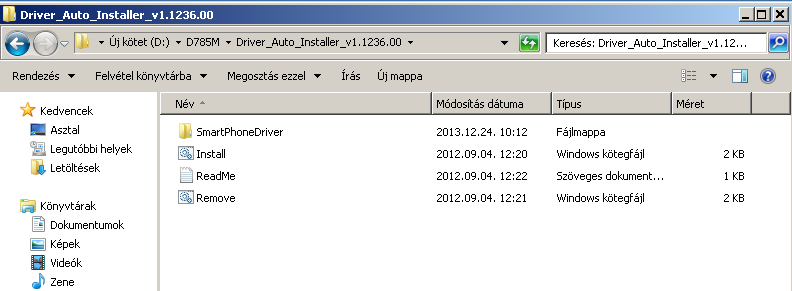 A felugró kérdésekre válassza a „Telepítem az illesztő programot” lehetőséget.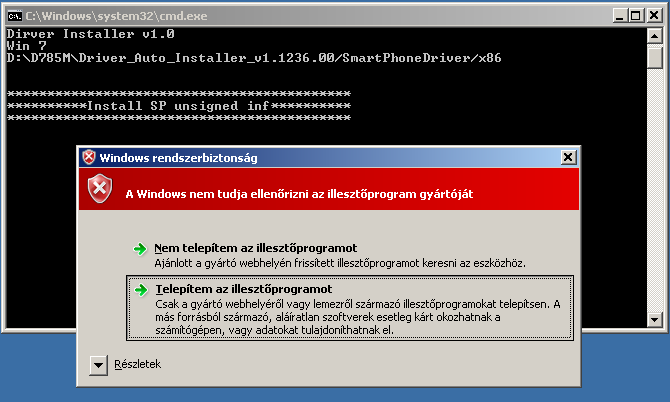 A fenti kérdés a telepítés folyamán összesen négyszer fog megjelenni.A driver telepítés végén nyomjon meg egy gombot, és az ablak bezárul.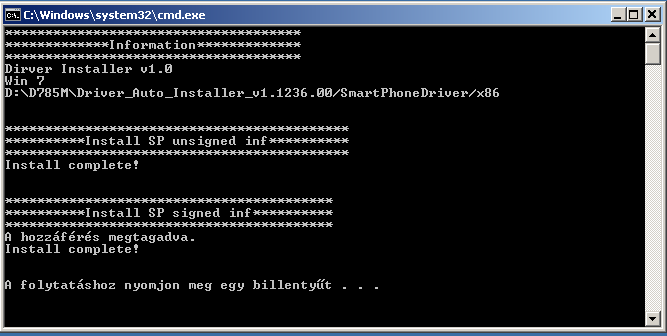 A frissítés menete:Csomagolja ki a SP_Flash_Tool_exe_Windows_v5.1452.00.000.zip fájlt valamint a firmware fáljt.Nyissa meg, indítsa el a Flash_tool alkalmazást.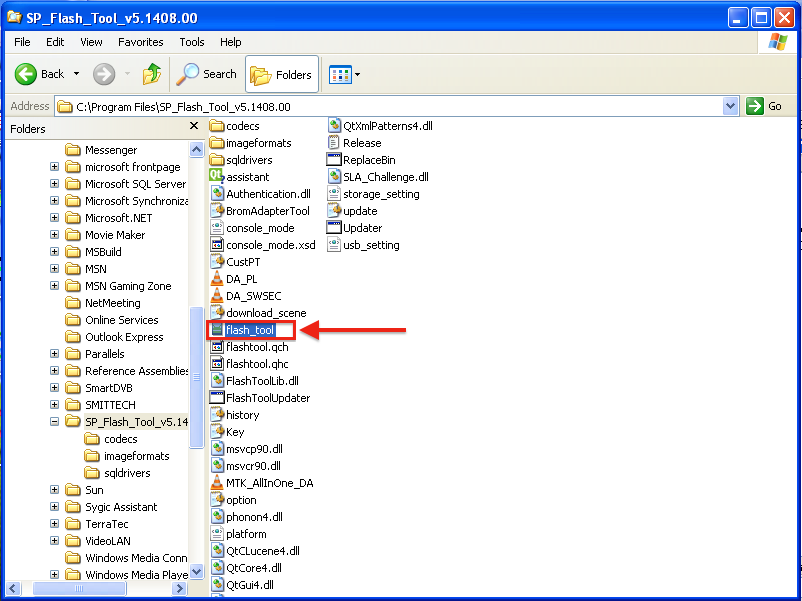 Nyomja meg a Scatter-loading gombot.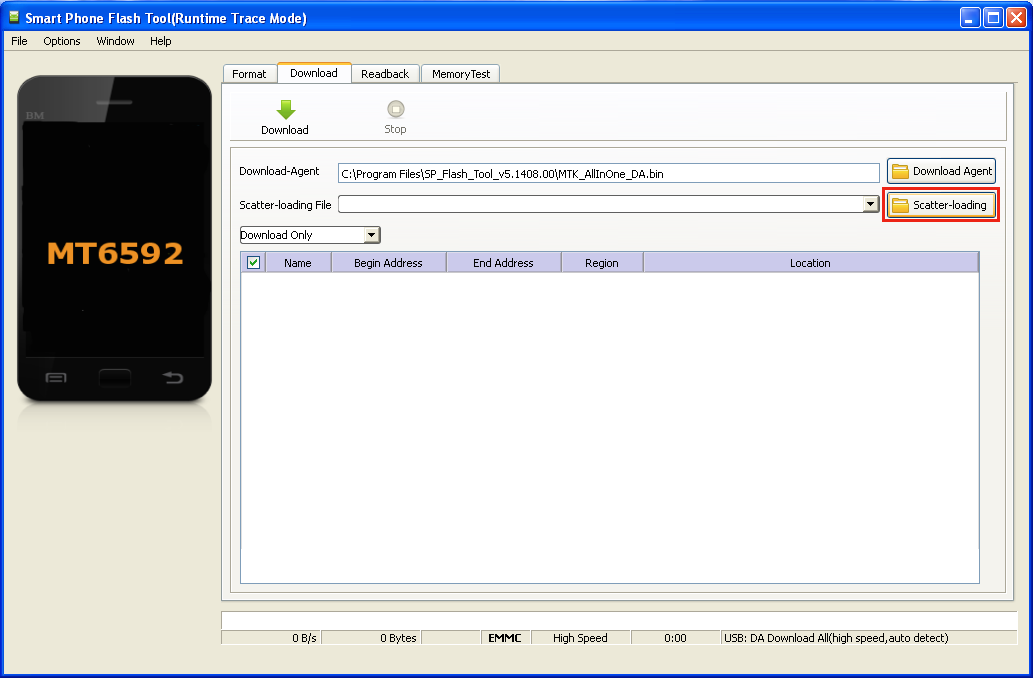 A kicsomagolt firmware mappában jelölje ki a MT6735_Android_scatter.txt  fájlt, majd nyomja meg a megnyitás gombot.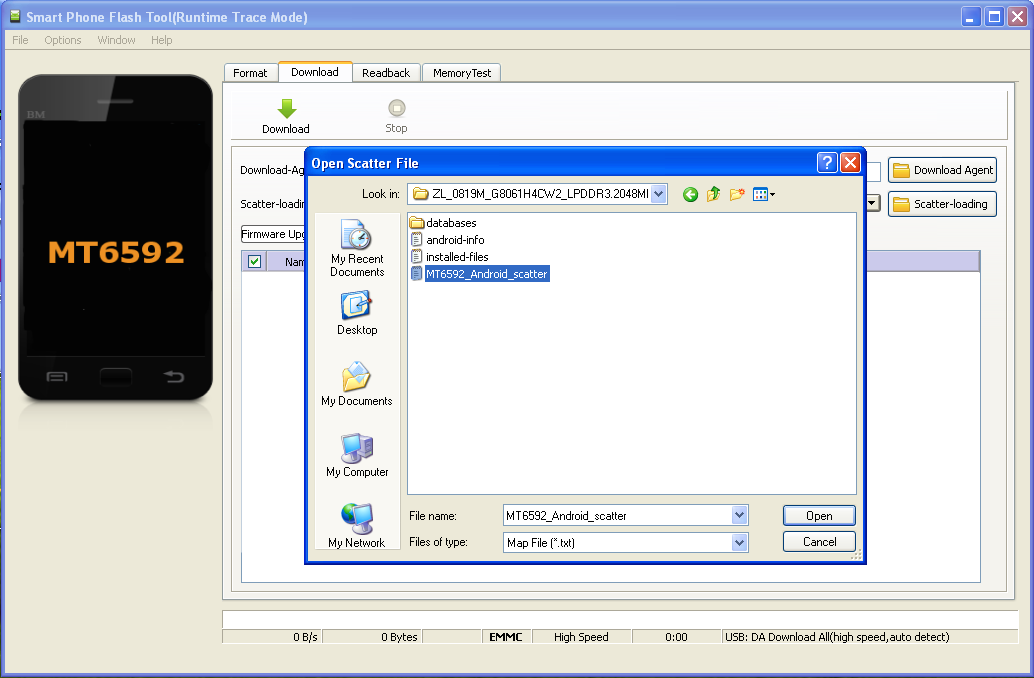 A lenyíló listából válassza a „Firmware upgrade” lehetőséget.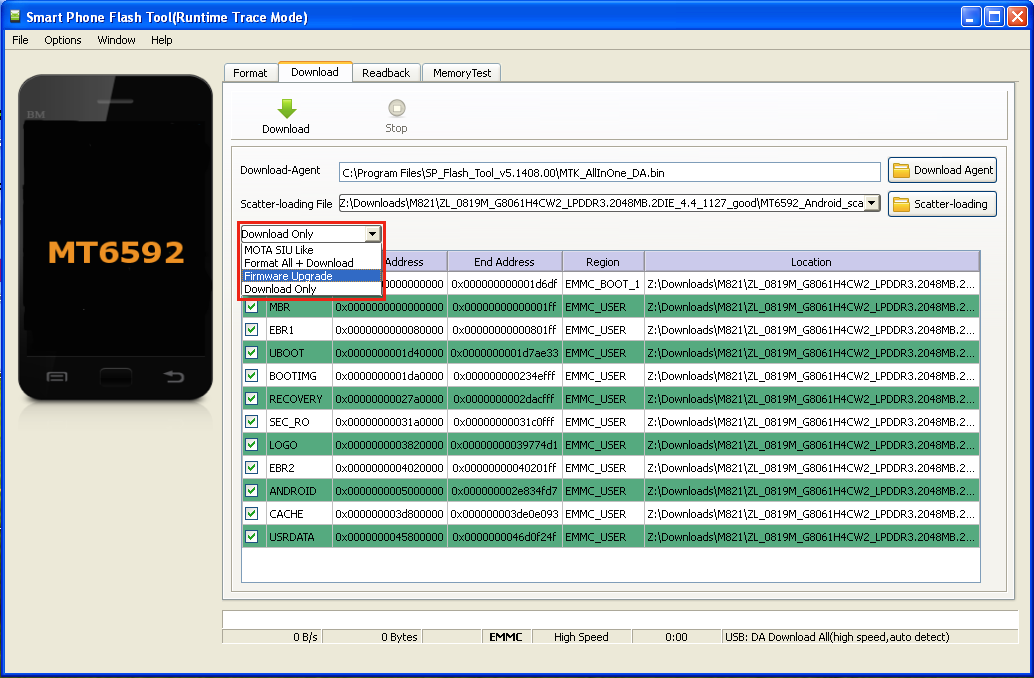 Nyomja meg a „Download” gombot (vagy a Ctrl+D billentyűkombinációt) a frissítés indításához.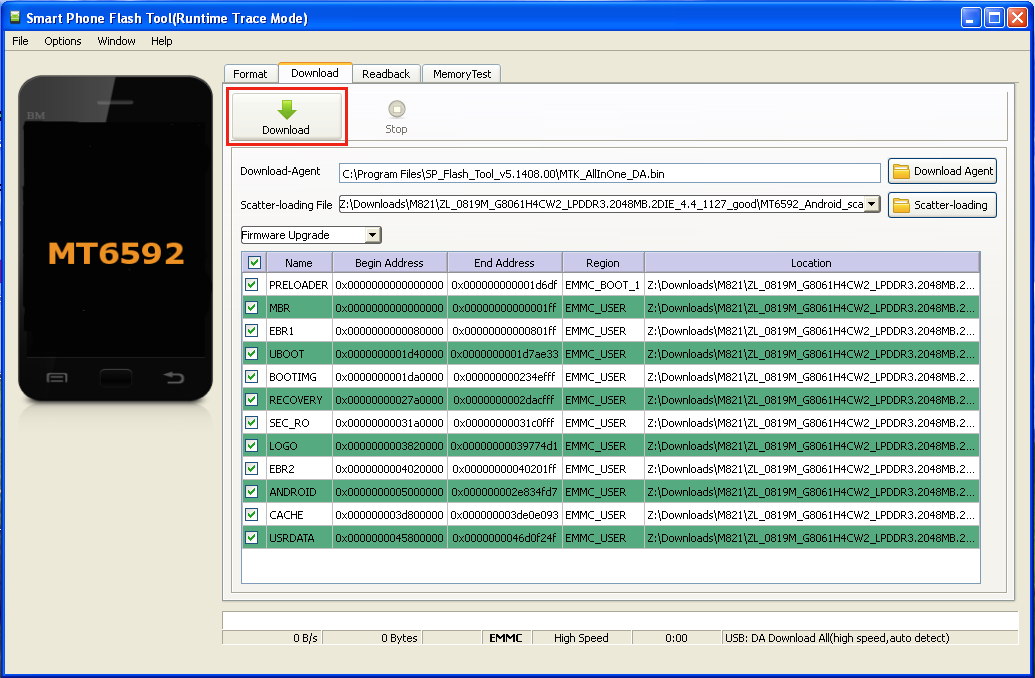 A készüléket kapcsolja ki, majd a Vol- gombot folyamatosan nyomva tartva csatlakoztassa a számítógéphez.Ekkor a számítógép felismeri, és a frissítés folyamata elindul.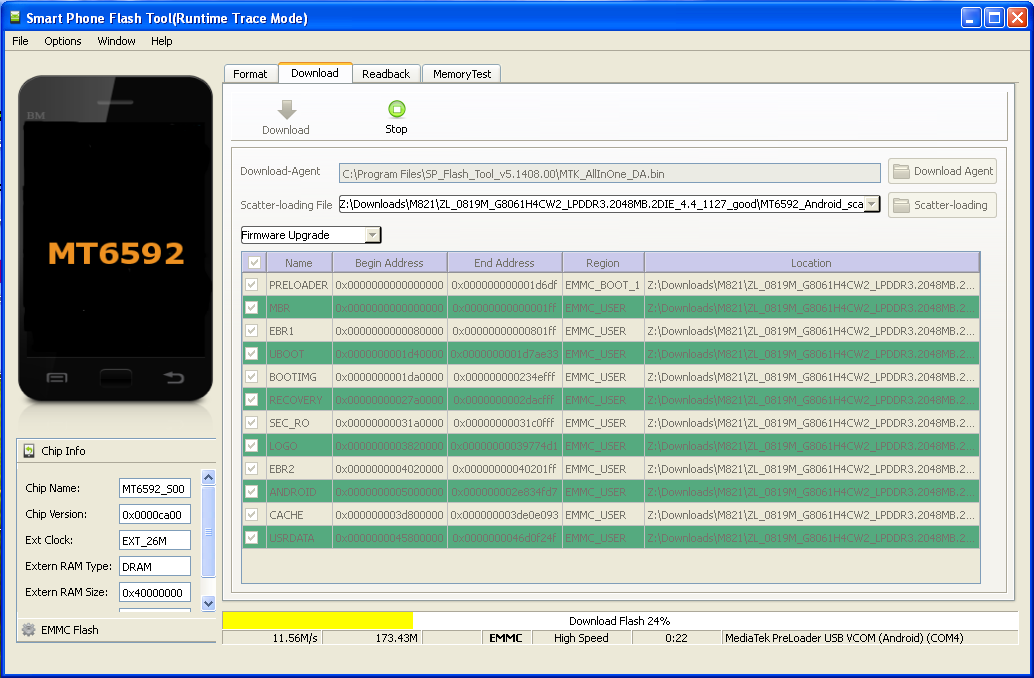 A sikeres frissítést a kis felugró ablakban megjelenő zöld pipa jelzi.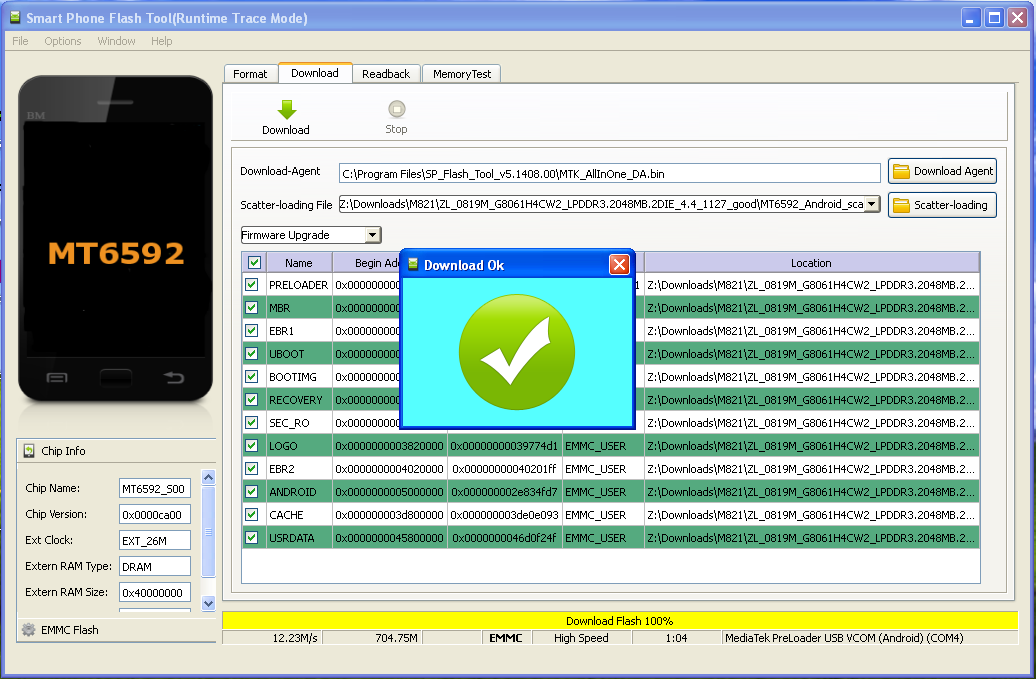 Válassza le a számítógépről a készüléket, és indítsa újra a frissítés befejezéséhez.